Кризисные периоды в жизни школьника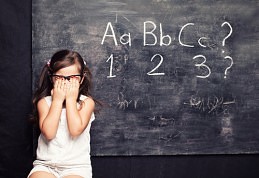 	Кризисные периоды — это неизбежные явления в жизни каждого ребенка. Их частой причиной является резкие жизненные изменения, стресс, смена вида деятельности ребенка. К примеру, вчера он играл с друзьями целый день во дворе, а уже завтра становится учеником. Сегодня можно выделить несколько основных кризисных периодов: новорожденного, одного года, трех лет, семи лет. 	Наиболее сложным является кризис семи лет. Ведь ребенок уже осознает себя личностью, пытается что-то доказать себе и окружающим. Уже с четырехлетнего возраста начинается период активного усваивания половых и социальных ролей. Ребенок активно примеряет на себе роли мужчины и женщины. Мальчики подражают отцу — они становятся более агрессивными и мужественными, а девочки — матерям, что проявляется в женственности и мягкости. С семилетнего возраста ребенок понимает смысл слова «совесть». Импульсивность поступков сменяется детской непосредственностью. Появляется связь между эмоциональными переживаниями, интеллектуальным мышлением и действиями. Ребенок осознает свое «я», появляются новые переживания (злость, ненависть и радость) и личностные параметры (самооценка и самолюбие). Повышаются запросы к себе, собственному положению в среде сверстников. В семь лет ребенку приходится испытать на себе много новых впечатлений, ему необходимо быстрее адаптироваться к жизни, а это стресс. 	Кризис семи лет сложно не заметить. Ребенок становится очень капризным, начинает показывать свой характер, ведет себя совершенно не так, как обычно. В таком возрасте ваше чадо может отказаться выполнять уроки или же и вовсе ходить в школу. Это вполне объяснимо — ребенок ищет свое место в социуме, поэтому и мечется в поисках правильного пути. 	Что делать родителям? Этот период необходимо не просто пережить, а максимально грамотно построить свои взаимоотношения с ребенком. Отнеситесь с максимальным пониманием к данному периоду жизни, поддержите свое чадо. Дайте понять, что ничего страшного в происходящем нет, и необычное состояние скоро пройдет. Если рядом будет человек, который своевременно даст совет, то кризисный период можно перенести намного быстрее и проще. Старайтесь больше общаться с ребенком, разбирайте вместе с ним возникающие проблемы и сложности. В этот период нужно стать примером, ведь чадо больше всего копирует своих родителей. При любых изменения во внутреннем состоянии ребенка вы должны действовать молниеносно, корректировать его психическое состояние. Особенно это актуально, если речь идет о переходном возрасте.	По каким же симптомам можно распознать кризис? У ребенка существенно снижается продуктивность работы — он запускает учебу, безответственно к ней относится. При этом регресс явнее всего заметен при выполнении творческих заданий, к примеру, сочинения по литературе. Основная механическая работа выполняется в том же ритме. Чем это вызвано? Все просто — ребенок развивается интеллектуально, передвигается на новую ступень. Формируется взрослый — логический тип мышления. Подросток пытается добиться конкретики от этого мира, пытается найти ответы на ряд философских вопросов. Часто меняются увлечения. К примеру, вместо изобразительного искусства он может резко полюбить музыку. В этом возрасте дети часто заводят дневники, ведь у них развивается способность к самонаблюдению, мышления, самовосприятие, познания своих переживаний. Со временем новое мышление сказывается на речи и языке, что сразу заметно в процессе общения. Кризис переходного возраста характеризуется явным негативизмом. Ребенок становится очень враждебным, часто ссорится со всеми, нарушает дисциплину. Недовольство, беспричинное беспокойство, стремление к самоизоляции и одиночеству становятся обычным явлением. У мальчиков данный период проявляется гораздо ярче. Точные сроки тяжелого периода определить сложно — обычно этот несколько недель. При этом негативизм может проявляться по-разному: ребенок как бы выпадает из семьи, он становится легко возбудимым или, наоборот, притупленным; негативизм проявляется лишь в некоторых ситуациях, к примеру, при возникновении семейных конфликтов, проблем в школе и так далее. Такие ситуации возникают в 60% случаев; негативизм не проявляется вовсе — у 20% детей. 	Половое созревание. Нельзя не упомянуть и еще один важный этап переходного возраста — половое созревания ребенка, которое характеризуется резким возмужанием организма и появлением вторичных сексуальных признаков. У мальчиков данный процесс длится около 4–5 лет, а у девочек — 3–4 года. Для представителей мужского пола это время появления сексуальных желаний и дополнительной энергии. Данный период часто проявляется потерей интереса к старым увлечениям и появление новых. К примеру, возникает интерес к литературе эротического характера. Ребенок может ко всему потерять интерес, но на самом деле это просто перестройка психики. Все нормализуется. Во время кризисных периодов не стоит переживать и делать резких движений в воспитательном процессе. Будьте терпеливы, ласковы, помогайте ребенку понять свое состояние, но не навязывайтесь. Помните, что все пройдет. Главное — не сделать ошибок.